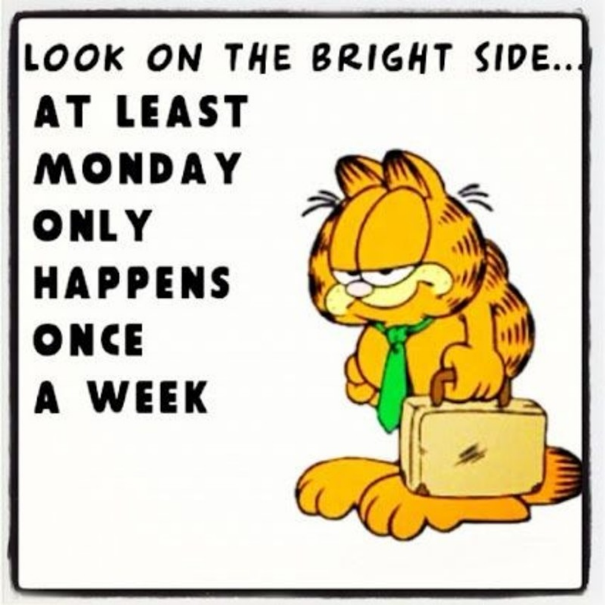 PONEDELJEK, 18. 5. 2020 TJA 9 (skupina Ahačič) Preglej domačo nalogo:UČ str. 75/2a, 4 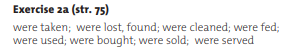 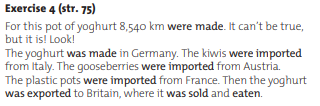 DZ str. 67/31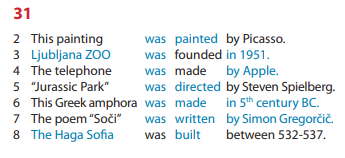 Ponovimo, utrdimo … reši še nekaj nalog za utrjevanje trpnika v pretekliku:DZ str. 68/32DZ str. 70/37 DZ str. 70/38Tvori povedi v trpniku za preteklik. Če ne poznaš odgovorov, si pomagaj s spletom. V zvezek pod naslov Exercise napiši 10 povedi.Primer: The ‘Mona Lisa’ was painted by Leonardo da Vinci.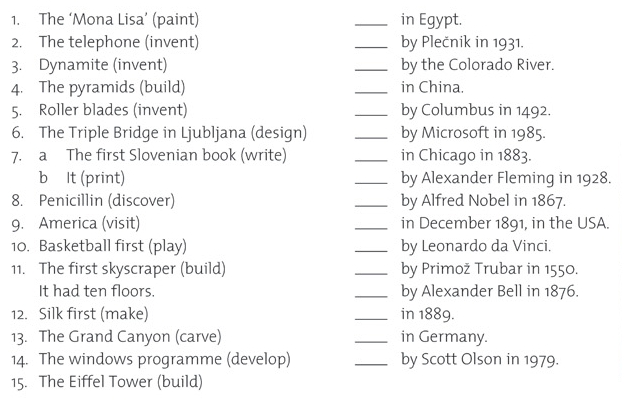 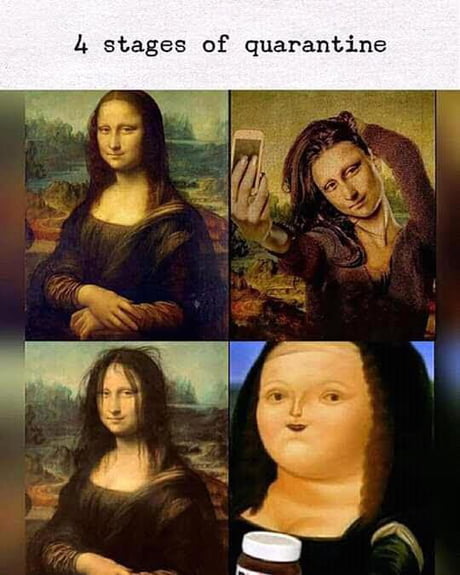 